S5 Fig: Effect of blocking of necroptosis in WT and KO mice during MRSA infection. WT and KO mice (N=6-8/group) were treated with either Nec-1s or vehicle control 18 hours before and at the time of infection with MRSA. Twenty-four hours post-infection, mice were euthanized to measure total protein leakage (A) and extent of cell death (B) in the BALF. Each figure is a representative figure of at least 3 independent experiments. Nec-1s: Necrostatin-1s *, p<0.05.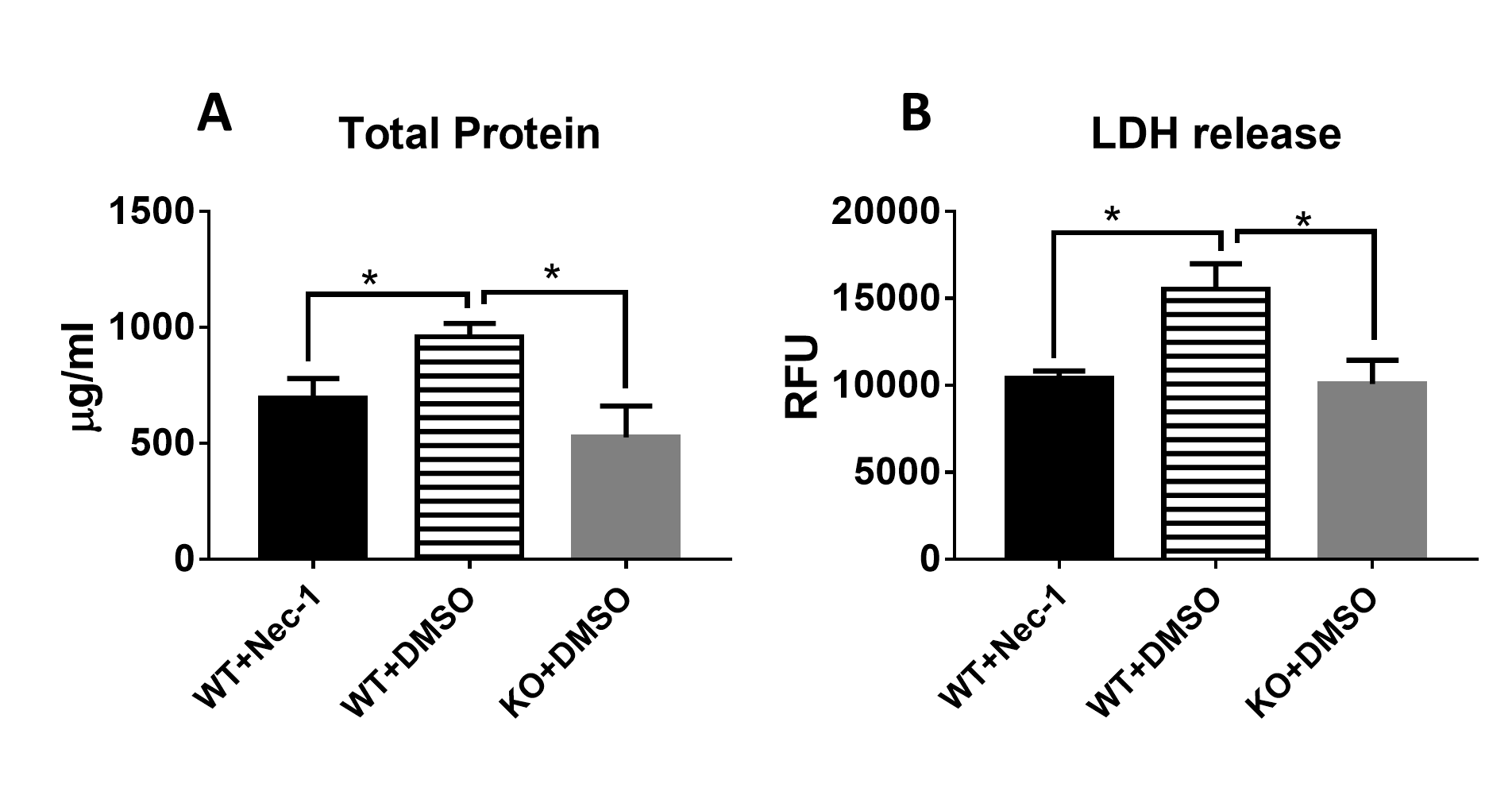 